Publicado en Barcelona el 15/04/2024 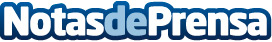 El lenguaje de los memes, por qué triunfan entre los más jóvenesAunque en muchas ocasiones se utilizan como una forma de diversión, en otras, pueden tener connotaciones negativas debido a su rápida divulgación, ya que se puede utilizar con una intención diferente a la deseada. La manera de comunicarse entre los jóvenes está cambiando. Según el último informe de Qustodio, los menores españoles pasan cada vez menos tiempo en las aplicaciones de comunicación convencionales. En el último año, su uso ha disminuido un 12%Datos de contacto:CarmelaQustodio622186165Nota de prensa publicada en: https://www.notasdeprensa.es/el-lenguaje-de-los-memes-por-que-triunfan Categorias: Nacional Educación Sociedad Cataluña Ciberseguridad Ocio para niños Psicología http://www.notasdeprensa.es